Publicado en Madrid el 03/11/2020 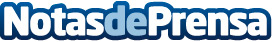 Los mandos universales de Ewent permiten controlar televisores y otros dispositivosHoy en día, se tienen múltiples dispositivos en cualquier hogar, por lo que disponer de un mando universal que funcione correctamente es imprescindible para manejarlos de forma cómodaDatos de contacto:Miguel Ángel Gutiérrez913 208 070Nota de prensa publicada en: https://www.notasdeprensa.es/los-mandos-universales-de-ewent-permiten Categorias: Imágen y sonido Telecomunicaciones Dispositivos móviles Innovación Tecnológica http://www.notasdeprensa.es